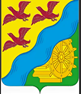 СОВЕТ НАРОДНЫХ ДЕПУТАТОВ ЛОСЕВСКОГО СЕЛЬСКОГО ПОСЕЛЕНИЯ СЕМИЛУКСКОГО МУНИЦИПАЛЬНОГО РАЙОНА ВОРОНЕЖСКОЙ ОБЛАСТИул. Советская, 11, с. Лосеву, 396953, тел/факс (847372) -78-3-33РЕШЕНИЕот 28.07.2023 г. № 131с. ЛосевоО внесении изменений в решение Совета народных депутатов Лосевского сельского поселения от 28.10.2013 № 108 «Об утверждении Положения о денежном содержании муниципальных служащих в Лосевском сельском поселении Семилукского муниципального района Воронежской области»В соответствии с законом Воронежской области от 28.12.2007 года №175-ОЗ «О муниципальной службе в Воронежской области» и целях приведения нормативных правовых актов Лосевского сельского поселения в соответствие с действующим законодательством, Совет народных депутатов Лосевского сельского поселения решил: 1.Внести изменения в решение Совета народных депутатов Лосевского сельского поселения от 28.10.2013 года №108 «Об утверждении Положения о денежном содержании муниципальных служащих в Лосевском сельском поселении Семилукского муниципального района Воронежской области»:1.1. Приложение №1 к Положению о денежном содержании муниципальных служащих в Лосевском сельском поселении Семилукского муниципального района Воронежской области изложить в новой редакции (прилагается).1.2. Приложение №2 к Положению о денежном содержании муниципальных служащих в Лосевском сельском поселении Семилукского муниципального района Воронежской области изложить в новой редакции (прилагается).1.3. Приложение №4 к Положению о денежном содержании муниципальных служащих в Лосевском сельском поселении Семилукского муниципального района Воронежской области изложить в новой редакции (прилагается).2. Настоящее решение вступает в силу с момента его официального обнародования и распространяет действие на правоотношения, возникшие с 01.07.2023 года.3. Контроль за исполнением настоящего решения возложить на председателя Совета народных депутатов Лосевского сельского поселения Дмитриева А.И.Размеры должностных окладов по должностям муниципальной службы в Лосевском сельском поселении Семилукского муниципального района Воронежской областиПриложение №2 к Положению о денежном содержании муниципальных служащих в Лосевском сельском поселении Семилукского муниципального района Воронежской области (в редакции от 28.07.2023г.№ 131)Размеры ежемесячных надбавок к должностному окладу за классный чин муниципальных служащих Лосевского сельского поселения Семилукского муниципального района Воронежской области   Приложение №4 кПоложению о денежном содержании   муниципальных служащих в   Лосевском сельском поселении   Семилукского муниципального района    Воронежской области    (в редакции от 28.07.2023г.№ 131)Размеры ежемесячного денежного поощрения по должностям муниципальной службы в Лосевском сельском поселении Семилукского муниципального района Воронежской областиУТВЕРЖДАЮ: Глава Лосевского сельского поселения Семилукского муниципального района  Воронежской области  ____________________А.В.Колмыков АКТоб обнародовании решения Совета народных депутатов Лосевского сельского поселения Семилукского муниципального района Воронежской области от 28.07.2023 года № 131Мы, нижеподписавшиеся: Зубов Сергей Анатольевич – депутат Совета народных депутатов Лосевского сельского поселения 1967 года рождения, зарегистрированный по адресу: село Лосево, ул. Транспортная, 5 Першина Любовь Владимировна– главный специалист администрации Лосевского сельского поселения, 1972 года рождения, зарегистрированная по адресу: село Лосево, ул.Заречная,25. Емкова Наталья Васильевна – инспектор по налогам администрации Лосевского сельского поселения, 1971 года рождения, зарегистрированная по адресу: село Лосево ул. Заречная,21. Составили настоящий акт о том, что 09.03.2023  года на стендах расположенных в зданиях администрации Лосевского сельского поселения по адресу: село Лосево улица Советская, 11; Лосевского отделения связи по адресу: село Лосево улица Центральная, 6; МКОУ Гремколодезная СОШ по адресу: село Гремячий Колодезь,ул.Школьная,1а, разместили копию решения Совета народных депутатов Лосевского сельского поселения от 28.07.2023 года № 131 «О внесении изменений в решение Совета народных депутатов Лосевского сельского поселения от 28.10.2013 № 108 «Об утверждении Положения о денежном содержании муниципальных служащих в Лосевском сельском поселении Семилукского муниципального района Воронежской области»Зубов C.А.____________________ Першина Л.В.___________________  Емкова Н.В. _____________________Глава Лосевского сельского поселенияА.В.КолмыковПредседатель Совета народных депутатов Лосевского сельского поселенияА.И.ДмитриевПриложение №1 к Положению о денежном содержании муниципальных служащих в Лосевском сельском поселении Семилукского муниципального района Воронежской области (в редакции от 28.07.2023г.№ 131) 	Группа должностейНаименование должностиДолжностной оклад (рублей в месяц)Администрация Лосевского сельского поселения Семилукского муниципального района Воронежской областиАдминистрация Лосевского сельского поселения Семилукского муниципального района Воронежской областиАдминистрация Лосевского сельского поселения Семилукского муниципального района Воронежской областиСтаршая группа должностейГлавный специалист8173Старшая группа должностейВедущий специалист6346Наименование классного чинаЕжемесячная надбавка к должностному окладу за классный чин (рублей в месяц)Главный муниципальный советник муниципальной службы 1-го класса3664Главный муниципальный советник муниципальной службы 2-го класса3419Главный муниципальный советник муниципальной службы 3-го класса3177Муниципальный советник 1-класса2809Муниципальный советник 2-класса2568Муниципальный советник 3-класса2323Референт муниципальной службы 1- класса2199Референт муниципальной службы 2- класса1835Референт муниципальной службы 3- класса1713Секретарь муниципальной службы 1-го класса1468Секретарь муниципальной службы 2-го класса1348Секретарь муниципальной службы 3-го класса1103Группа должностейНаименование должностиЕжемесячное денежное поощрение (должностных окладов)Администрация Лосевского сельского поселения Семилукского муниципального района Воронежской областиАдминистрация Лосевского сельского поселения Семилукского муниципального района Воронежской областиАдминистрация Лосевского сельского поселения Семилукского муниципального района Воронежской областиСтаршая   группа   должностейГлавный специалист2Старшая группа должностейВедущий специалист2,6